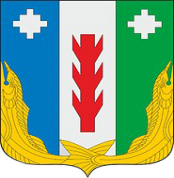 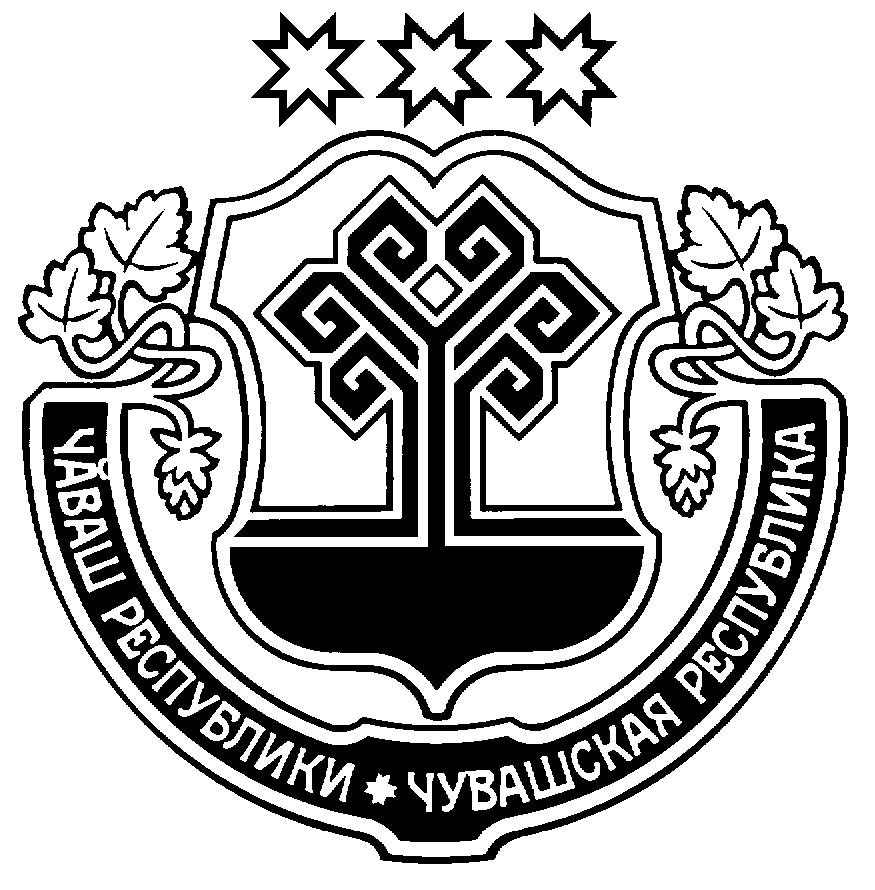 Об итогах районного трудовогосоревнования работников АПКза увеличение производства продукции животноводства в летний пастбищный период 2019 годаАдминистрация Порецкого района, рассмотрев итоги районного трудового соревнования коллективов сельскохозяйственных предприятий за увеличение производства и продажи продукции животноводства в летний пастбищный период 2019 года, постановляет:1. Признать победителем в районном трудовом соревновании среди молочно-товарных ферм коллектив МТФ КФХ Васильева А.Л. (глава крестьянского фермерского хозяйства Васильев Александр Леонидович), получивший наивысший надой молока от каждой фуражной коровы - по 2787 кг, поголовье коров - 50 голов, валовой прирост производства мяса в 5,7 раза больше к уровню прошлого года, или 8,8 ц., не допустивший сокращения маточного поголовья и падеж скота.Коллектив молочно-товарной фермы награждается Почетной грамотой администрации Порецкого района, президиума райкома профсоюза работников АПК с вручением денежного приза.2. Среди операторов машинного доения коров:- первое место присудить Григорьевой Людмиле Михайловне, оператору машинного доения коров КФХ Васильева А.Л, надоившей от одной фуражной коровы по 3092 кг молока;- второе место – Ивановой Маргарите Вениаминовне, оператору машинного доения коров СХПК «Никулинский», надоившей от одной фуражной коровы по 3051 кг молока;- третье место – Тимофеевой Галине Егоровне, оператору машинного доения коров СХПК «Восход», надоившей от одной фуражной коровы по 3010 кг молока.3. Среди операторов на доращивании телят до шести месяцев:- первое место присудить Денисовой Любови Владимировне, телятнице СПК «Семеновский», получившей по 981 г среднесуточных привесов от каждого животного;- второе место – Фоминой Елене Михайловне, телятнице ООО «ОПХ «Простор», получившей по 722 г среднесуточных привесов от каждого животного;- третье место – Ветрову Александру Павловичу, скотнику СХПК «Восход», получившему по 759 г среднесуточных привесов от каждого животного.4. В связи с невыполнением условий трудового соревнования среди операторов по откорму КРС места не присуждать.Источник финансирования выплат денежных призов – бюджетные средства по статье «Прочие расходы».5. Чествование передовиков районного трудового соревнования провести 30 октября 2019 года на районном празднике, посвященном Дню работников сельского хозяйства и перерабатывающей промышленности.6. Настоящее постановление вступает в силу со дня его подписания. Глава администрации                                                                                         Е.В. ЛебедевАдминистрацияПорецкого районаЧувашской РеспубликиПОСТАНОВЛЕНИЕ_24.10.2019 № 357с. ПорецкоеЧăваш Республикин         Пăрачкав районĕн             администрацийĕ            ЙЫШĂНУ       24.10.2019 № 357            Пăрачкав сали